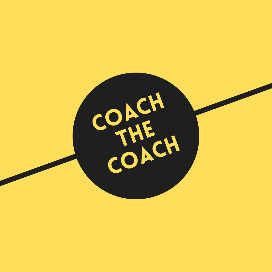 Coach The Coach – TutorJob titleCoach The Coach - TutorReports toFootball Development OfficerJob purpose(s)Job purpose(s)Ensure effective delivery of Northumberland FA’s Coach The Coach CPD programme.Help learning happen across groups of learners via both in-person delivery and virtual delivery.To support delivery of The FA National Game Strategy and the Northumberland FA Business Strategy.To contribute to the effective implementation of The FA’s Safeguarding Operating Standard for County FAs.  To comply with FA rules, regulations, policies, procedures and guidance that are in place from time to time.Ensure effective delivery of Northumberland FA’s Coach The Coach CPD programme.Help learning happen across groups of learners via both in-person delivery and virtual delivery.To support delivery of The FA National Game Strategy and the Northumberland FA Business Strategy.To contribute to the effective implementation of The FA’s Safeguarding Operating Standard for County FAs.  To comply with FA rules, regulations, policies, procedures and guidance that are in place from time to time.Direct reportsN/ALocationAffiliated clubs within Northumberland FA county area.Working hoursWeekday evenings as agreed with County FA and clubsContract type Casual - £25.00 per hour (minimum two hours delivery per session)ResponsibilitiesTeach the principles of play relevant to the experience and knowledge of learners, and their coaching context.Understand technical and tactical concepts and ideas relevant to the contexts in which coaches’ work.Teach concepts and ideas for effective player developmentUnderstand different game and playing formats.Apply and rationalise a range of feedback strategies with the intent of supporting learning and learners’ perceiving the learning support as personalisedUnderstand and apply a range of teaching approaches depending on the wants and needs of learners.Builds high levels of rapport with learners, creating a learning environment where learners feel comfortable to share and discuss.Supports learners’ reflective thinking.Maintain mandatory training requirements, ensuring they are in date at all times.Contribute to ensuring that safeguarding and equality are embedded throughout the Northumberland FA and grassroots football.Execute additional tasks as required to meet Northumberland FA changing priorities.Person specificationPerson specificationQualificationsQualificationsEssential FA Level 3 (UEFA B) in Coaching Football.FA Safeguarding Children & FA CRCDesirable FA Level 4 (UEFA A) in Coaching Football.SkillsSkillsEssentialCompetent use of learning technologyDesirableKnowledge and experienceKnowledge and experienceEssential Experience of delivering to adults in an education setting.Experience of responding to the developmental needs of individual coaches.DesirableExperience of delivering face to face learning to groups of learners.Experience of delivering online learning to groups of learners.Actively working with grassroots players in a coaching capacity within the last 12 months.Experience of assessment in the workplace or formal educational settings. Enhanced DBS Check required?YESClean, full driving Licence?YESThe job holder will be expected to understand and work in accordance with the values and behaviours described below:The job holder will be expected to understand and work in accordance with the values and behaviours described below:AccountableCommunicates consistently and effectively Maintains accountability for their area of work within the business, the delivery of agreed targets and actionsMaintains a detailed knowledge of their area of work and seeks to understand others areas of workCommunicates consistently and effectively ProfessionalUses supportive body language with colleagues and customers (eye contact, open body position…) Demonstrates enthusiasm towards work tasks, colleagues and stakeholdersLeads by example and sets a personal example to others at all times through their own behaviour and standards e.g. is an effective role modelRespectfulMaintains people’s self-esteem when interacting with them;Avoids pre-judgment when listening to suggestions from others;Seizes the opportunity to apply company standards at all times.Demonstrates an awareness of self and how this may impact upon othersTeamworkPositively shares and receives ideas;Identifies who they need to collaborate with to ensure success;Initiates and sets up opportunities to collaborate widely;Proactively steps in and shows support for colleagues.